15.06.2017 г. № 118/3-ДМОРОССИЙСКАЯ ФЕДЕРАЦИЯИРКУТСКАЯ ОБЛАСТЬАЛАРСКИЙ МУНИЦИПАЛЬНЫЙ РАЙОНМУНИЦИПАЛЬНОЕ ОБРАЗОВАНИЕ «АЛАРЬ»РЕШЕНИЕО ПОРЯДКЕ ВЕДЕНИЯ ПЕРЕЧНЯ ВИДОВ МУНИЦИПАЛЬНОГО КОНТРОЛЯ И ОРГАНОВ МЕСТНОГО САМОУПРАВЛЕНИЯ, УПОЛНОМОЧЕННЫХ НА ИХ ОСУЩЕСТВЛЕНИЕ, НА ТЕРРИТОРИИ МУНИЦИПАЛЬНОГО ОБРАЗОВАНИЯ «АЛАРЬ»В соответствии с Федеральными законами от 06.10.2003 № 131-ФЗ «Об общих принципах организации местного самоуправления в Российской Федерации», от 26.12.2008 № 294-ФЗ «О защите прав юридических лиц и индивидуальных предпринимателей при осуществлении государственного контроля (надзора) и муниципального контроля», руководствуясь Уставом муниципального образования «Аларь»,РЕШИЛА:1. Установить Порядок ведения перечня видов муниципального контроля и органов местного самоуправления, уполномоченных на их осуществление, на территории муниципального образования «Аларь» (приложение).2. Опубликовать настоящее постановление в информационном бюллетене «Аларский вестник» и разместить на официальном сайте муниципального образования «Аларь» (http://аларь.рф). 	3. Контроль за исполнением настоящего Решения оставляю за собой.Глава муниципального образования «Аларь»А.В. Батаева	         Приложение к решению    Думы МО «Аларь»  от 15.06.2017г. № 118/3-дмоПорядок ведения перечня видов муниципального контроля и органов местного самоуправления, уполномоченных на их осуществление, на территории муниципального образования «Аларь»1. Общие положения1.1. Порядок ведения перечня видов муниципального контроля и органов местного самоуправления, уполномоченных на их осуществление, на территории муниципального образования «Аларь»  (далее – Порядок) разработан в соответствии с Федеральными законами от 06.10.2003 № 131-ФЗ «Об общих принципах организации местного самоуправления в Российской Федерации», от 26.12.2008 № 294-ФЗ «О защите прав юридических лиц и индивидуальных предпринимателей при осуществлении государственного контроля (надзора) и муниципального контроля», Уставом муниципального образования «Аларь».1.2. Порядок устанавливает процедуру ведения перечня видов муниципального контроля и органов местного самоуправления, уполномоченных на их осуществление, на территории муниципального образования «Аларь» (далее – Перечень).1.3. Ведение Перечня осуществляется администрацией муниципального образования «Аларь»2. Ведение Перечня2.1. Перечень определяет виды муниципального контроля и органы местного самоуправления, уполномоченные на их осуществление, на территории муниципального образования «Аларь».2.2. Ведение Перечня осуществляется на основании муниципального правового акта муниципального образования «Аларь», устанавливающего порядок организации и осуществления муниципального контроля в соответствующей сфере деятельности, а также полномочия органа местного самоуправления муниципального образования «Аларь» на его осуществление, по форме согласно приложению к Порядку.2.3. В Перечень включается следующая информация:- наименование вида муниципального контроля, осуществляемого на территории муниципального образования «Аларь»;- наименование уполномоченных органов на осуществление соответствующего вида муниципального контроля;- нормативные правовые акты, регламентирующие осуществление вида муниципального контроля (включая реквизиты с указанием конкретных положений, статей, пунктов, абзацев);2.4. Внесение изменений в Перечень осуществляется в течение 10 дней со дня принятия (издания) муниципального правового акта муниципального образования «Аларь», предусмотренного пунктом 2.2 Порядка, или внесения в него изменений.2.5. Перечень подлежит размещению на официальном сайте на официальном сайте муниципального образования «Аларь» (http://аларь.рф).Приложениек Порядку ведения перечнявидов муниципального контроля иорганов местного самоуправления,уполномоченных на их осуществление,на территории муниципального образования «Аларь»Переченьвидов муниципального контроля и органов местного самоуправления, уполномоченных на их осуществление, на территории муниципального образования «Аларь»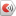 №п/пНаименование вида муниципального контроля, осуществляемого на территории муниципального образования «Аларь»Наименование уполномоченных органов на осуществление соответствующего вида муниципального контроляРеквизиты нормативных правовых актов Российской Федерации, муниципальных правовых актов, регулирующих соответствующий вид муниципального контроля.